ПОВЕСТКА
заседания комиссии по соблюдению требований к служебному поведению государственных гражданских служащих Управления Федеральной службы по надзору в сфере связи, информационных технологий и массовых коммуникаций по Костромской области и урегулированию конфликта интересов----------------------------------------------------------------------------------------------------на 08 июля 2016 г. 15 час.00 мин.(кабинет №1 руководителя Управления)	1. О рассмотрении поступившего в Управление Роскомнадзора по Костромской области письма организации «Об уведомлении о заключении трудового договора с гражданином, замещавшим должность государственной или муниципальной службы».  РАССМОТРЕНИЕ:Управление Роскомнадзора по Костромской области не является представителем нанимателя бывшему гражданскому служащему, замещавшему должность гражданской службы в Управлении.Согласие соответствующей комиссии по соблюдению требований к служебному поведению гражданских служащих и урегулированию конфликтов интересов дается в порядке, устанавливаемом нормативными правовыми актами Российской Федерации.Комиссией подведён итог обсуждения вопроса об отсутствии признаков личной заинтересованности бывшего государственного гражданского служащего. Возникновения конфликта интересов не усматривается. Предложили сообщить, в установленный законом срок, организации о направлении аналогичного сообщения в адрес представителя нанимателя.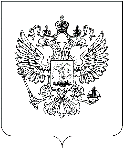 РОСКОМНАДЗОРУПРАВЛЕНИЕ ФЕДЕРАЛЬНОЙ СЛУЖБЫ 
ПО НАДЗОРУ В СФЕРЕ СВЯЗИ, ИНФОРМАЦИОННЫХ ТЕХНОЛОГИЙ  И МАССОВЫХ КОММУНИКАЦИЙ ПО КОСТРОМСКОЙ ОБЛАСТИг.Кострома, мкр-н Паново, 36